Geografia, kl I B ( 8)Przeczytaj, odpowiedz na pytania i wyślij na adres kasiagalka221@gmail.comTemat: Rzeźbotwórcza działalność morza.1.Jakie formy terenu powstają w wyniku rzeźbotwórczej  działalności morza?2.Jakie są typy wybrzeży?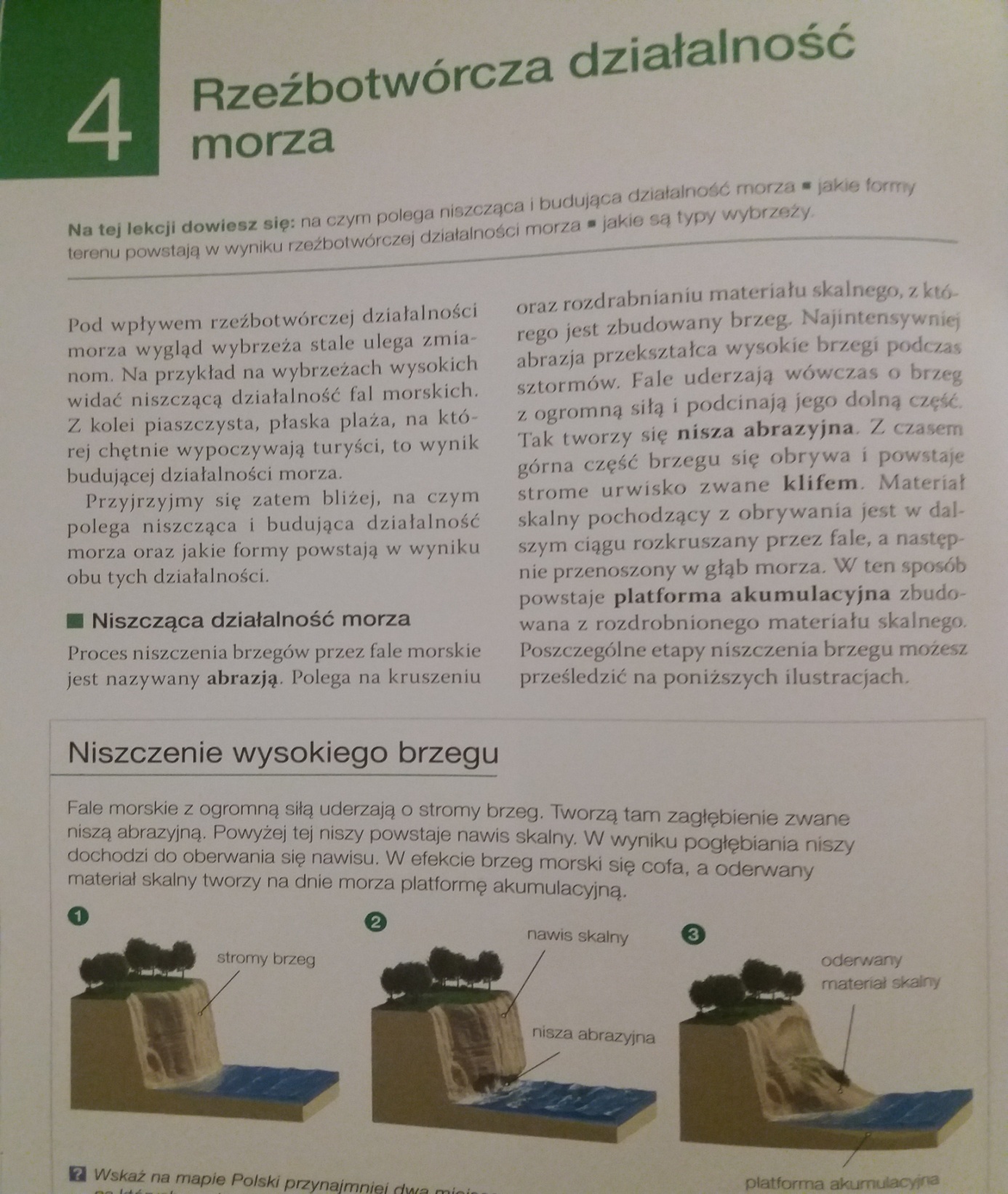 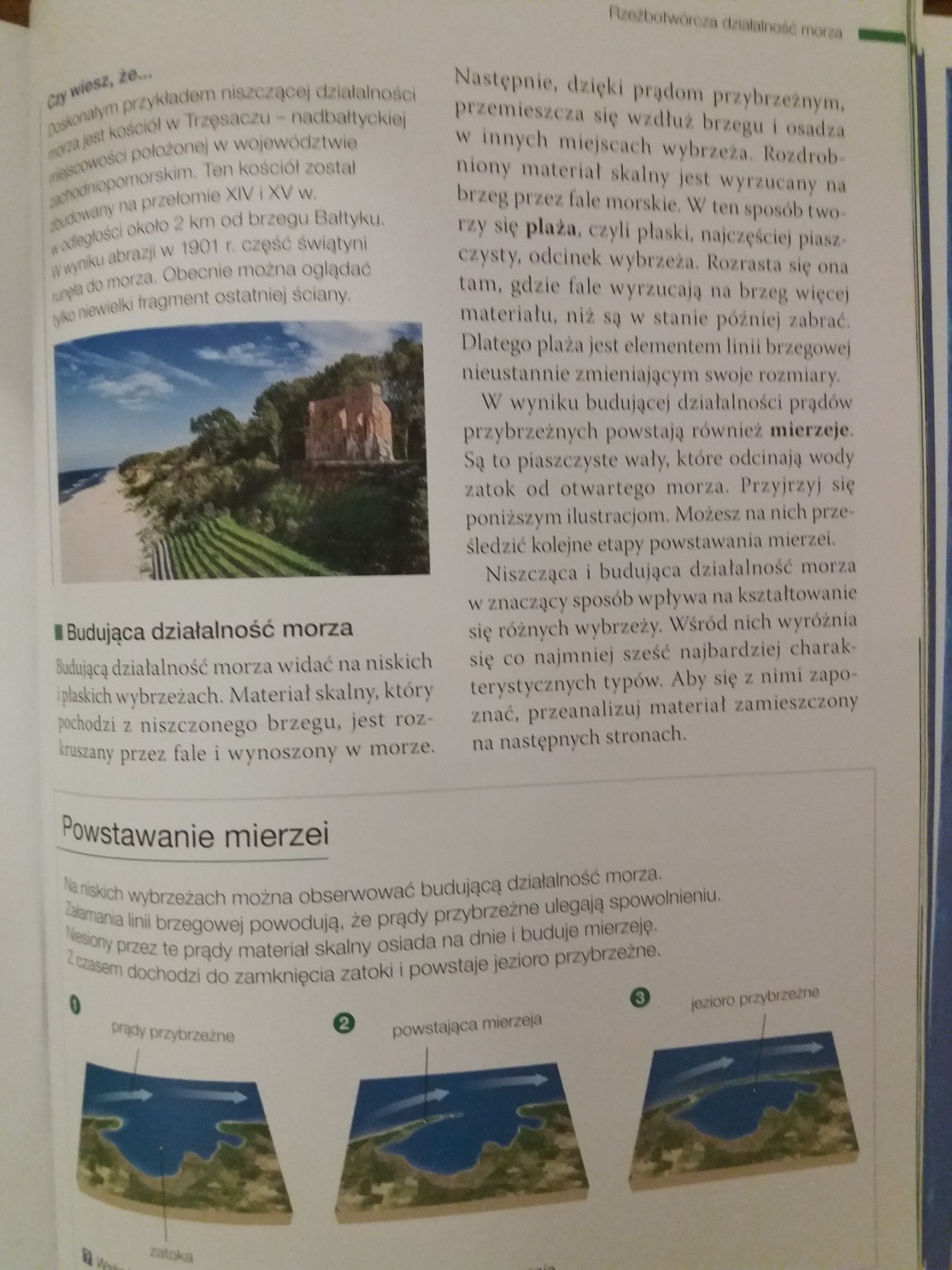 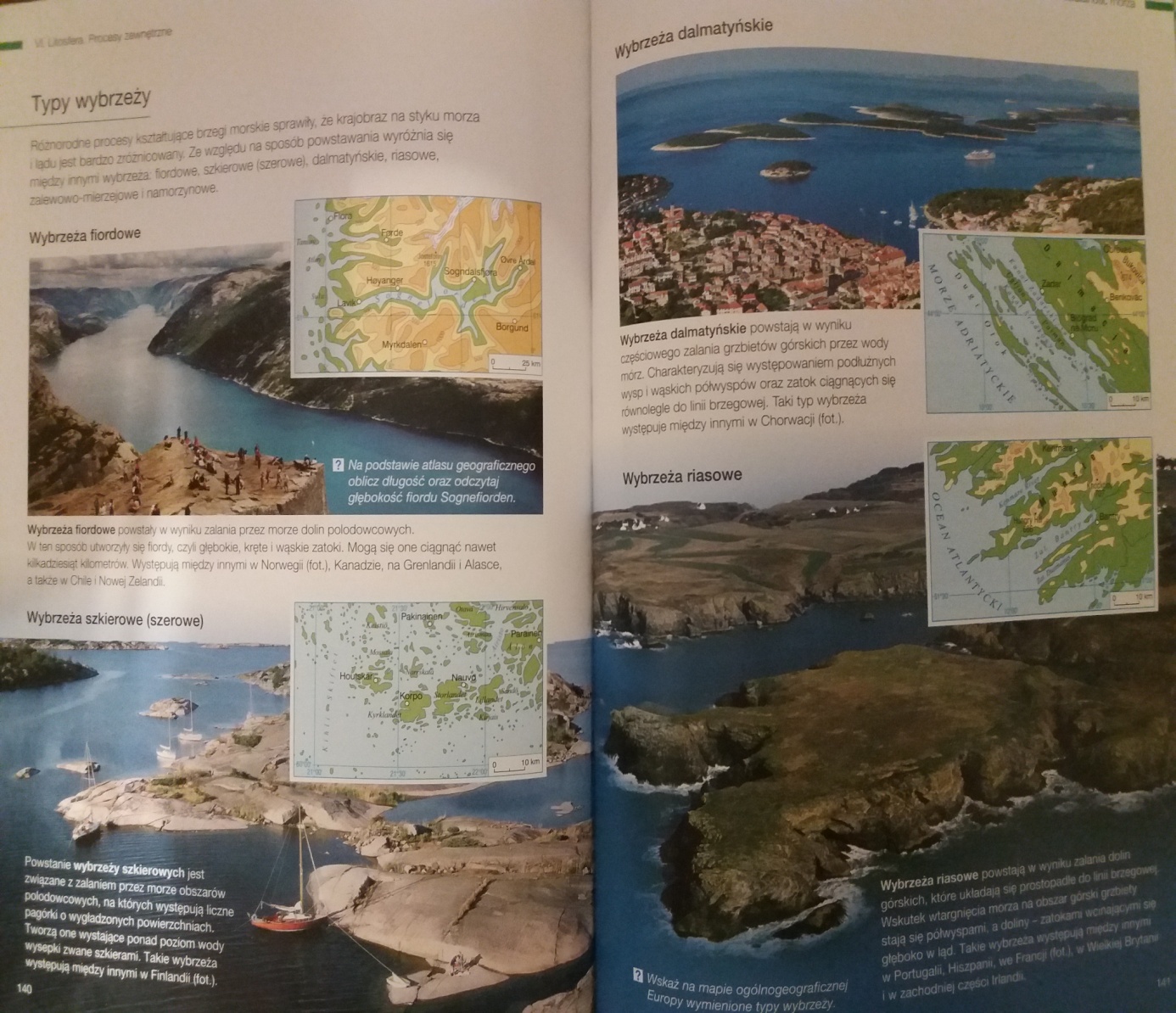 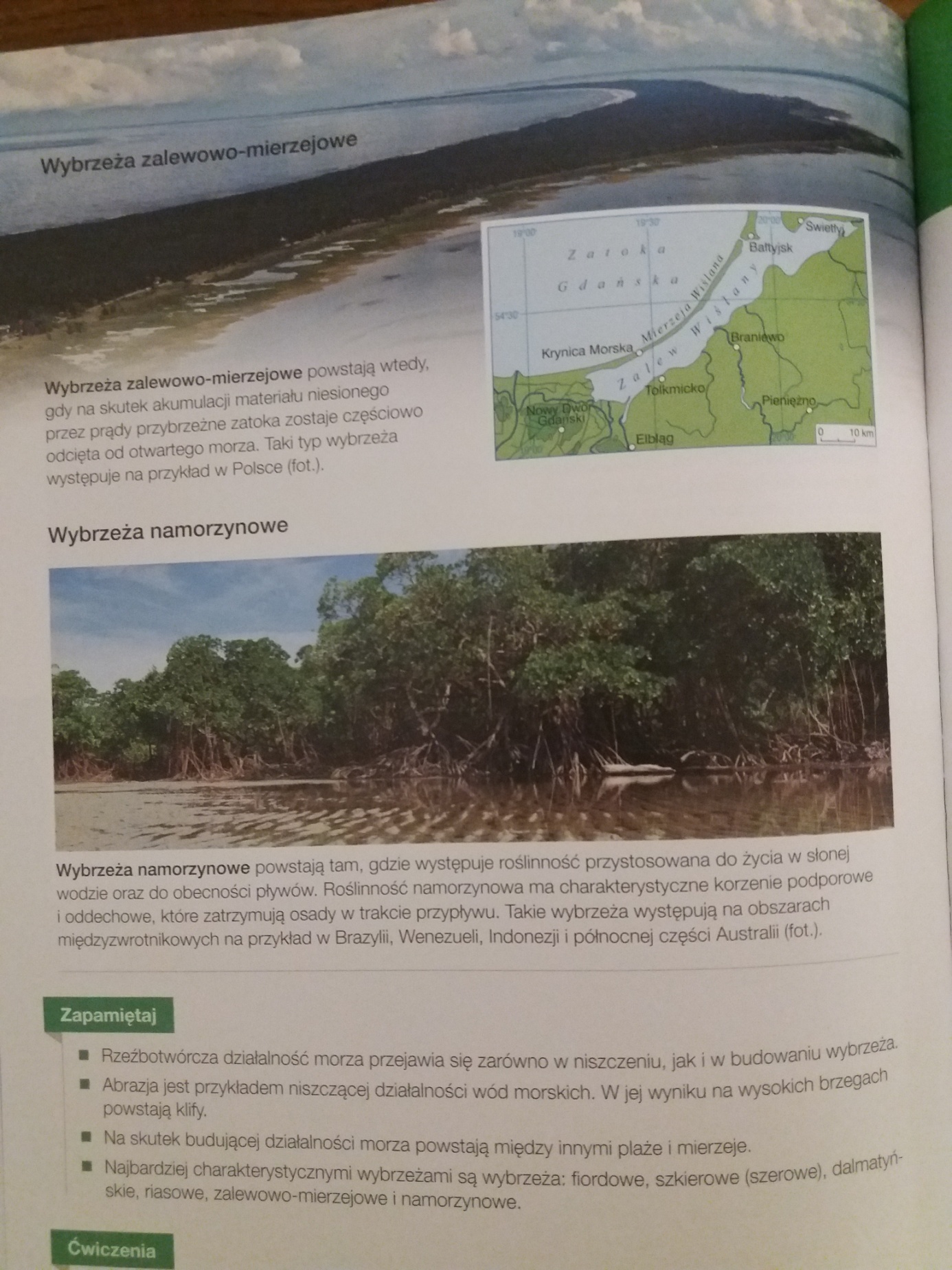 